Katowice, 14.02.2023 r.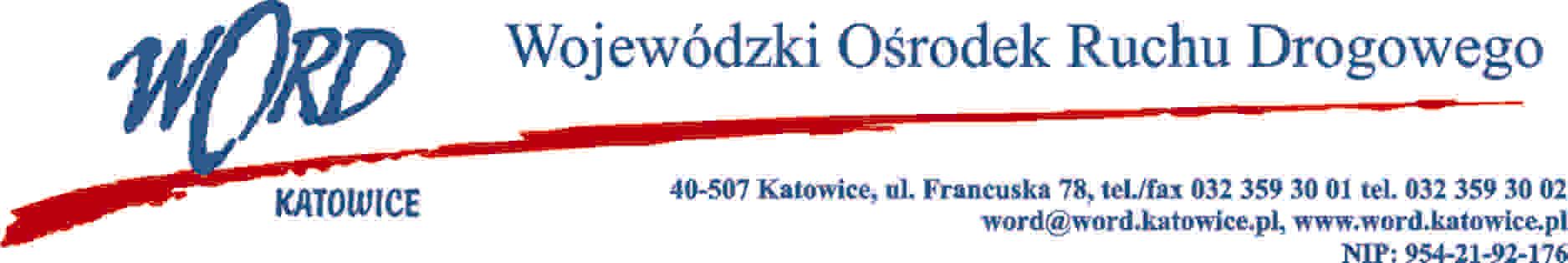 Zgodnie z art. 284 ust. 2 ustawy – Prawo zamówień publicznych z 11 września 2019 r. (Dz. U. z  2022 r., poz. 1710 ze zm.), Zamawiający udziela wyjaśnień treści Specyfikacji Warunków Zamówienia dot. postępowania prowadzonego w trybie podstawowym pn.: „Dostawa sprzętu IT oraz oprogramowania dla Wojewódzkiego Ośrodka Ruchu Drogowego w Katowicach – etap  I”.Pytanie: Obecne OPZ wskazuje na jednego producenta oprogramowania antywirusowego, zatem czy Zamawiający dopuszcza rozwiązanie alternatywne o funkcjonalnościach wyszczególnionych w  załączonym OPZ. Odpowiedź:Obecne OPZ nie wskazuje na żadnego producenta oprogramowania antywirusowego, a jedynie funkcje które to oprogramowanie ma spełniać. Zgodnie z Pkt. 5 Rozdziału nr 6 SWZ Zamawiający dopuszcza składanie ofert z  rozwiązaniami równoważnymi, o ile zapewnią zgodność realizacji przedmiotu zamówienia z załączoną dokumentacją. Funkcjonalności wyszczególnione w załączonym OPZ nie zapewniają zgodności realizacji przedmiotu zamówienia z załączoną dokumentacją.W oryginale podpis:Dyrektor WORD – Krzysztof Przybylski